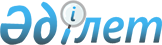 О внесении изменений и дополнений в некоторые законодательные акты Республики Казахстан по вопросам общественных советовЗакон Республики Казахстан от 2 ноября 2015 года № 384-V ЗРК      Примечание РЦПИ!

      Вводится в действие с 1 января 2016 года.

      Статья 1. Внести изменения и дополнения в следующие законодательные акты Республики Казахстан:



      1. В Бюджетный кодекс Республики Казахстан от 4 декабря 2008 года (Ведомости Парламента Республики Казахстан, 2008 г., № 21, ст. 93; 2009 г., № 23, ст. 112; № 24, ст. 129; 2010 г., № 5, ст. 23; № 7, ст. 29, 32; № 15, ст. 71; № 24, ст. 146, 149, 150; 2011 г., № 2, ст. 21, 25; № 4, ст. 37; № 6, ст. 50; № 7, ст. 54; № 11, ст. 102; № 13, ст. 115; № 15, ст. 125; № 16, ст. 129; № 20, ст. 151; № 24, ст. 196; 2012 г., № 1, ст. 5; № 2, ст. 16; № 3, ст. 21; № 4, ст. 30, 32; № 5, ст. 36, 41; № 8, ст. 64; № 13, ст. 91; № 14, ст. 94; № 18-19, ст. 119; № 23-24, ст. 125; 2013 г., № 2, ст. 13; № 5-6, ст. 30; № 8, ст. 50; № 9, ст. 51; № 10-11, ст. 56; № 13, ст. 63; № 14, ст. 72; № 15, ст. 81, 82; № 16, ст. 83; № 20, ст. 113; № 21-22, ст. 114; 2014 г., № 1, ст. 6; № 2, ст. 10, 12; № 4-5, ст. 24; № 7, ст. 37; № 8, ст. 44; № 11, ст. 63, 69; № 12, ст. 82; № 14, ст. 84, 86; № 16, ст. 90; № 19-I, 19-II, ст. 96; № 21, ст. 122; № 22, ст. 128, 131; № 23, ст. 143; 2015 г., № 2, ст. 3; № 11, ст. 57; № 14, ст. 72; № 15, ст. 78):



      1) статью 31 дополнить пунктом 9 следующего содержания:



      «9. Администраторы бюджетных программ проводят обсуждение: проектов стратегических планов и бюджетных программ; выполнения стратегических планов и бюджетных программ; отчетов о достижении целевых индикаторов стратегических планов, отчетов о реализации бюджетных программ, отчетов об исполнении планов поступлений и расходов денег от реализации товаров (работ, услуг), отчетов о поступлении и расходовании денег от благотворительности, отчетов по итогам публичных обсуждений на интернет-портале открытых бюджетов проектов бюджетных программ и отчетов о реализации бюджетных программ – на заседании Общественного совета, образуемого в соответствии с Законом Республики Казахстан «Об общественных советах».»;



      2) пункт 3 статьи 113 изложить в следующей редакции:



      «3. При проведении оценки результатов используется информация неправительственных организаций (общественных объединений) о качестве предоставления государственных услуг, полученная на основании опроса их получателей, рекомендаций общественных советов.».

      2. В Закон Республики Казахстан от 24 марта 1998 года «О нормативных правовых актах» (Ведомости Парламента Республики Казахстан, 1998 г., № 2-3, ст. 25; 2001 г., № 20, ст. 258; 2002 г., № 5, ст. 50; 2004 г., № 5, ст. 29; № 13, ст. 74; 2005 г., № 17-18, ст. 73; 2006 г., № 3, ст. 22; № 24, ст. 148; 2007 г., № 2, ст. 18; № 12, ст. 86; № 13, ст. 100; № 19, ст. 147; 2008 г., № 13-14, ст. 55; № 21, ст. 97; 2009 г., № 15-16, ст. 74; № 18, ст. 84; № 22, ст. 94; 2010 г., № 5, ст. 23; № 7, ст. 29; № 24, ст. 146; 2011 г., № 1, ст. 7; № 7, ст. 54; № 11, ст. 102; № 12, ст. 111; 2012 г., № 8, ст. 64; № 15, ст. 97; 2013 г., № 5-6, ст. 30; № 14, ст. 72; № 15, ст. 81; 2014 г., № 10, ст. 52; № 19-I, 19-II, ст. 94, 96; № 23, ст. 143):



      1) предложение первое пункта 4 статьи 13 изложить в следующей редакции:

      «4. Иные государственные органы, организации, общественные советы в соответствии с Законом Республики Казахстан «Об общественных советах» и граждане вправе вносить предложения по разработке нормативных правовых актов или передавать на рассмотрение уполномоченным органам инициативные проекты таких актов.»;



      2) дополнить статьей 15-1 следующего содержания:

      «Статья 15-1. Особенности разработки и принятия нормативных

                    правовых актов, касающихся прав, свобод и

                    обязанностей граждан

      1. В целях вовлечения некоммерческих организаций, граждан в процесс разработки проектов нормативных правовых актов, касающихся прав, свобод и обязанностей граждан, образуются общественные советы в порядке, установленном Законом Республики Казахстан «Об общественных советах».

      2. Центральные государственные органы, местные представительные и исполнительные органы направляют проект нормативного правового акта, касающегося прав, свобод и обязанностей граждан, в общественные советы, образованные совместно с соответствующими центральными государственными органами или маслихатами областей, городов республиканского значения и столицы, для обсуждения и выработки рекомендаций.

      Срок, устанавливаемый для представления рекомендаций по проекту нормативного правового акта, затрагивающего права и свободы граждан, не может быть менее десяти рабочих дней с момента его поступления в Общественный совет.

      Рекомендации являются обязательным приложением к проекту нормативного правового акта до его принятия, в том числе при каждом последующем согласовании данного проекта с заинтересованными государственными органами.

      Рекомендации представляются на казахском и русском языках.

      3. Центральный государственный орган, местный представительный или местный исполнительный орган при согласии с рекомендациями Общественного совета вносят в проект нормативного правового акта соответствующие изменения и (или) дополнения.

      В случае несогласия с рекомендациями центральный государственный орган, местный представительный или местный исполнительный орган направляют в соответствующий Общественный совет в течение десяти рабочих дней ответ с обоснованием причин несогласия. Такие ответы с обоснованием являются обязательным приложением к проекту нормативного правового акта до его принятия.».

      3. В Закон Республики Казахстан от 23 января 2001 года «О местном государственном управлении и самоуправлении в Республике Казахстан» (Ведомости Парламента Республики Казахстан, 2001 г., № 3, ст. 17; № 9, ст. 86; № 24, ст. 338; 2002 г., № 10, ст. 103; 2004 г., № 10, ст. 56; № 17, ст. 97; № 23, ст. 142; № 24, ст. 144; 2005 г., № 7-8, ст. 23; 2006 г., № 1, ст. 5; № 13, ст. 86, 87; № 15, ст. 92, 95; № 16, ст. 99; № 18, ст. 113; № 23, ст. 141; 2007 г., № 1, ст. 4; № 2, ст. 14; № 10, ст. 69; № 12, ст. 88; № 17, ст. 139; № 20, ст. 152; 2008 г., № 21, ст. 97; № 23, ст. 114, 124; 2009 г., № 2-3, ст. 9; № 24, ст. 133; 2010 г., № 1-2, ст. 2; № 5, ст. 23; № 7, ст. 29, 32; № 24, ст. 146; 2011 г., № 1, ст. 3, 7; № 2, ст. 28; № 6, ст. 49; № 11, ст. 102; № 13, ст. 115; № 15, ст. 118; № 16, ст. 129; 2012 г., № 2, ст. 11; № 3, ст. 21; № 5, ст. 35; № 8, ст. 64; № 14, ст. 92; № 23-24, ст. 125; 2013 г., № 1, ст. 2, 3; № 8, ст. 50; № 9, ст. 51; № 14, ст. 72, 75; № 15, ст. 81; № 20, ст. 113; № 21-22, ст. 115; 2014 г., № 2, ст. 10; № 3, ст. 21; № 7, ст. 37; № 8, ст. 49; № 10, ст. 52; № 11, ст. 67; № 12, ст. 82; № 14, ст. 84, 86; № 19-I, 19-II, ст. 94, 96; № 21, ст. 118, 122; № 22, ст. 131; 2015 г., № 9, ст. 46):



      1) пункт 4 статьи 7 дополнить частью второй следующего содержания:

      «Принятие маслихатом решений, касающихся прав, свобод и обязанностей граждан, осуществляется с учетом особенностей, предусмотренных Законом Республики Казахстан «О нормативных правовых актах».»;



      2) пункт 7 статьи 37 дополнить частью второй следующего содержания:

      «Принятие акиматом, акимом актов, касающихся прав, свобод и обязанностей граждан, осуществляется с учетом особенностей, предусмотренных Законом Республики Казахстан «О нормативных правовых актах».».

      4. В Закон Республики Казахстан от 15 апреля 2013 года «О государственных услугах» (Ведомости Парламента Республики Казахстан, 2013 г., № 5-6, ст. 29; 2014 г., № 19-I, 19-II, ст. 96):



      подпункт 7) статьи 7 исключить.



      Статья 2. Настоящий Закон вводится в действие с 1 января 2016 года.      Президент

      Республики Казахстан                       Н. НАЗАРБАЕВ
					© 2012. РГП на ПХВ «Институт законодательства и правовой информации Республики Казахстан» Министерства юстиции Республики Казахстан
				